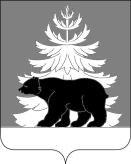 РОССИЙСКАЯ ФЕДЕРАЦИЯИРКУТСКАЯ ОБЛАСТЬАдминистрацияЗиминского районного муниципального образованияП О С Т А Н О В Л Е Н И Е                       от       22.10.2021                     г. Зима                             №    822О предоставлении разрешения на отклонение от предельных параметров разрешенного строительства, реконструкции объектов капитального строительстваУчитывая заявление Хохрякова Виталия Николаевича о предоставлении разрешения на отклонение от предельных параметров разрешённого строительства, реконструкции объектов капитального строительства, рекомендации комиссии по землепользованию и застройки Зиминского районного муниципального  образования, заключение о результатах публичных слушаний от 15.10.2021 № 4/2021, руководствуясь статьёй 40 Градостроительного кодекса Российской Федерации, Правилами землепользования и застройки Масляногорского муниципального образования, утверждёнными решением Думы Масляногорского муниципального образования  Зиминского района  от 30.05.2014 № 60, Положением о порядке организации и проведения публичных слушаний по вопросам градостроительной деятельности на территории Зиминского районного муниципального образования, утвержденным   решением  Думы  Зиминского  муниципального  района  от  26.09.2018  № 344, статьями 22, 46 Устава Зиминского районного муниципального образования, администрация Зиминского районного муниципального образованияПОСТАНОВЛЯЕТ: Предоставить разрешение на отклонение от предельных параметров разрешенного строительства, реконструкции объектов капитального строительства, установленных в градостроительном регламенте с основным видом разрешенного использования «Зона жилой застройки» (зона Ж-1), в отношении земельного участка с кадастровым номером 38:05:050502:226, площадью 4429 кв. м, расположенного по адресу: Иркутская область, Зиминский район, п. Осиповский, ул. Вторая, уч. 30, в части уменьшения минимального отступа от границ землевладения (от красной линии улицы)  с 5,0 м до 0 м 2. Настоящее постановление опубликовать в информационно-аналитическом, общественно-политическом еженедельнике «Вестник района» и  разместить на официальном сайте администрации Зиминского районного муниципального образования www.rzima.ru  в информационно-телекоммуникационной сети «Интернет».3. Контроль исполнения постановления возложить на заместителя мэра по управлению муниципальным хозяйством  А.А. Ширяева.Мэр Зиминского районного муниципального образования                                                                          Н.В. Никитина